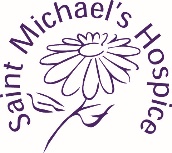 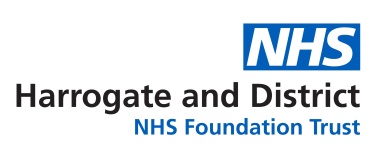                                  PALLIATIVE CARE REFERRAL FORMVersion 5 - August 2020Referrals can be made electronically via SystmOne, by phone or emailAll urgent referrals should be made by phoneReferrals can be made electronically via SystmOne, by phone or emailAll urgent referrals should be made by phonePalliative Care Team			HospitalCommunityTel: 01423 553464 Electronic referrals accepted via SystmOne or email: hdft.palliativecareteam@nhs.net Saint Michael’s Hospice 		Inpatient unit (GPs and PCT only)Day Therapy UnitPalliative Lymphoedema Clinic Neurological Conditions CNSVolunteer Visitor ServicePhysiotherapy	(internal referrals only)Occupational Therapy (internal referrals only)Social Work (internal referrals only)Spiritual/pastoral service (internal referrals only)Electronic referrals accepted via SystmOneRoutine referrals                  Tel: 01423 879687 Urgent referrals only 	Tel: 01423 872658  Patient Name:Prefers to be called:NHS no:Patient Name:Prefers to be called:Hospital no:Address:Date of birth:Address:Telephone:Address:Mobile no:Key code: Lives alone:		Yes / NoDoes the patient have communication issues?  		Yes/No   If yes, what are they?Does the patient have communication issues?  		Yes/No   If yes, what are they?Current location of Patient:    Home 		HDFT			Ward _ _ _ _ _ _ _ _ _ _ _ _ _ _ _ _ _ _ _ _ _ _ _ _ _ _ _	Date of admission _ _ _ _ _ _ _ _ _ _ _ _ _ _ _ _ _ _ _ _ _ _ _ _ _ _ _ _ _ _Other Hospital 	Location  _ _ _ _ _ _ _ _ _ _ _ _ _ _ _ _ _ _ _ _ _ _ _ _ 	Care Home 	     	Name _ _ _ _ _ _ _ _ _ _ _ _ _ _ _ _ _ _ _ _ _ _ _ _ _ _ _Current location of Patient:    Home 		HDFT			Ward _ _ _ _ _ _ _ _ _ _ _ _ _ _ _ _ _ _ _ _ _ _ _ _ _ _ _	Date of admission _ _ _ _ _ _ _ _ _ _ _ _ _ _ _ _ _ _ _ _ _ _ _ _ _ _ _ _ _ _Other Hospital 	Location  _ _ _ _ _ _ _ _ _ _ _ _ _ _ _ _ _ _ _ _ _ _ _ _ 	Care Home 	     	Name _ _ _ _ _ _ _ _ _ _ _ _ _ _ _ _ _ _ _ _ _ _ _ _ _ _ _NOK/contact name:Relationship:Telephone number:Is this person Next of Kin?  			Yes/NoMain Carer?  					Yes/NoGP:Surgery:Tel:NOK/contact name:Relationship:Telephone number:Is this person Next of Kin?  			Yes/NoMain Carer?  					Yes/NoNursing/other care teams involved:Has patient consented to referral? 		Yes/NoIs relative aware of referral?                          Yes/NoNursing/other care teams involved:Diagnosis, treatment & relevant medical history:Diagnosis, treatment & relevant medical history:MAIN CONCERNS - REASON FOR REFERRAL (referrals can be for physical, psychological, social and spiritual problems):									        Continue on separate sheetsMAIN CONCERNS - REASON FOR REFERRAL (referrals can be for physical, psychological, social and spiritual problems):									        Continue on separate sheetsIs a DNACPR in place?		Yes / NoIs a DNACPR in place?		Yes / NoSaint Michael’s Hospice referrals ONLY: Detail any supportive interventions e.g. PEG feeding, NIV, oxygen (NB if on oxygen specify L/min)If patient smokes are they aware that they cannot smoke within the hospice building? YES / NO / N/ALevel of mobility (e.g. aids used): Access to patient’s home (e.g. steps, flat, multi-level etc):Saint Michael’s Hospice referrals ONLY: Detail any supportive interventions e.g. PEG feeding, NIV, oxygen (NB if on oxygen specify L/min)If patient smokes are they aware that they cannot smoke within the hospice building? YES / NO / N/ALevel of mobility (e.g. aids used): Access to patient’s home (e.g. steps, flat, multi-level etc):Name of referrer:Date of referral:Position:Contact no:Date / time referral received:By:Signature: